 Stage 4 German – sample assessment task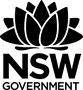 Note to teacher: This is a sample only. Please modify according to student needs and your school context.Unit – student exchange A student:LGE4-3C organises and responds to information and ideas in texts for different audiencesLGE4-4C applies a range of linguistic structures to compose texts in German, using a range of formats for different audiencesLGE4-6U applies features of German grammatical structures and sentence patterns to convey information and ideasAll outcomes referred to in this unit come from German K-10 Syllabus © NSW Education Standards Authority (NESA) for and on behalf of the Crown in right of the State of New South Wales, 2018.How you will be markedIn Part A, you will be marked on your ability to correctly match each exchange student to the appropriate family, providing reasons for each match (in English).In Part B, you will be marked on your ability to write the relevant information in full German sentences, with accurate grammar and spelling.Part AYou’re doing work experience at a student exchange company and need to match successful applicants (Austauschschüler) to their host families (Gastfamilien). Read about each applicant’s family and interests, and then match them to the most suitable family. In English, provide 3 reasons for each match, based on the information provided below.Part BThis work has got you interested in applying for an exchange to a German-speaking country. Write a paragraph about yourself in German, with the following information, as preparation for your own written application:your nameyour agewho is in your immediate family, including their names and ages3 things you like to do in your free time.Marking guidelines – version AMarking guidelines – version BAustauschschüler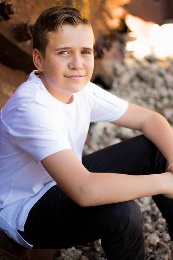 Name: Lukas FischerAlter: vierzehnFamilie: zwei Brüder und eine SchwesterInteresse: Fußball, klassiche Musik, Computerspielen, kochenPersönlichkeitseigenschaften: lustig aber ein bisschen faul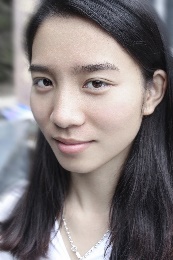 Name: Amy LueyAlter: fünfzehnFamilie: zwei SchwesterInteresse: Volleyball, tanzen, Einkaufen gehen, fernsehenPersönlichkeitseigenschaften: freundlich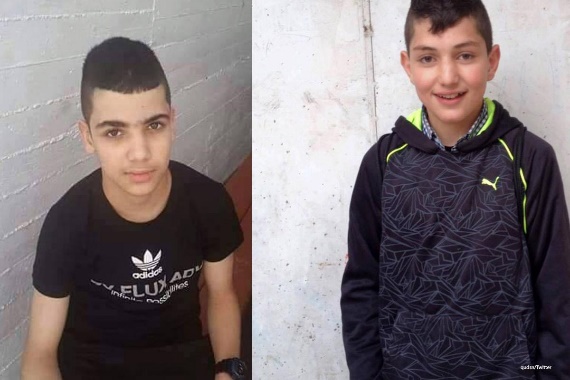 Name: Hakeem BashirAlter: sechszehnFamilie: EinzelkindInteresse: Fußball, Musik hören, studierenPersönlichkeitseigenschaften: schüchtern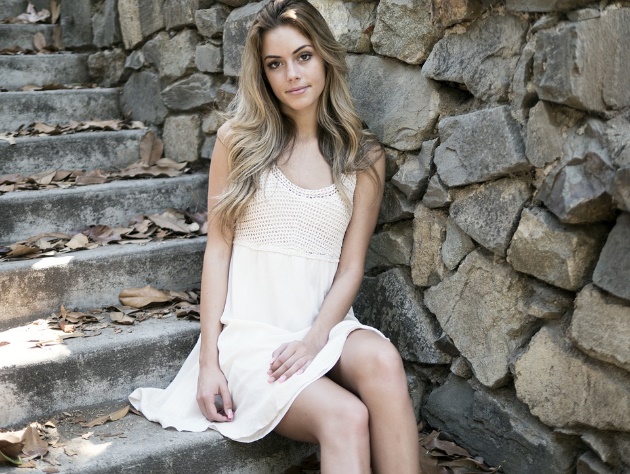 Name: Luisa MeyerAlter: fünfzehnFamilie: 1 Bruder, 1 SchwesterInteresse: Kajakfahren, schwimmen, Windsurfen, NaturPersönlichkeitseigenschaften: sportlichGastfamilienFamilie RobertsPeter (zweiundvierzig)Interesse:ins Restaurant gehenAnnette (vierundvierzig)Interesse: fernsehen, spazieren gehen, klassische Musik hörenXander (vierzehn)Interesse: laufen, ComputerspielenFamilie JacksonSimon (fünfzig)Interesse: Radfahren, wandern Paul (vierundvierzig)Interesse: zum Strand gehen, laufenEmily (achtzehn)Interesse: joggen, ins Kino gehenKate (fünfzehn)Interesse: Ballet, OnlineshoppingBen (acht)Interesse: Lego, essen, mit dem Hund spielenFamilie Allen James (achtundvierzig)Interesse: surfen, wandernSarah (sechsundvierzig) Interesse: zum Strand gehenAlice (sechszehn)Interesse: Fußball, WasserpoloFamilie ParkJi-hun (fünfzig)Interesse: Sport und MusikJun (fünfzehn)Interesse: lesen, faulenzenABCDELGE4-3CMatches each student to the appropriate family, providing extensive reasons for the match.Matches each student to the appropriate family, providing thorough reasons for the match.Matches each student to the appropriate family, providing sound reasons for the match.Matches some of the students to an appropriate family, with basic reasons for the match.Matches 1-2 of the students to an appropriate family, with elementary reasons for the match.LGE4-4CComposes a well-structured paragraph that includes all of the following:your nameyour agewho is in your immediate family, including their names and ages3 things you like to do in your free time.Composes a well-structured paragraph that includes all of the following, with minor errors:your nameyour agewho is in your immediate family, including their names and ages3 things you like to do in your free time.Composes a paragraph that includes all of the following, with some errors:your nameyour agewho is in your immediate family, including their names and ages3 things you like to do in your free time.Composes a paragraph that includes 2-3 of the following, with frequent errors: your nameyour agewho is in your immediate family, including their names and ages3 things you like to do in your free time.Attempts to compose a profile that includes 1-2 of the following:your nameyour agewho is in your immediate family, including their names and ages3 things you like to do in your free time.LGE4-6UApplies an extensive range of grammatical structures and sentence patterns, with accuracy.Applies a thorough range of grammatical structures and sentence patterns, with minimal errors.Applies a sound range of grammatical structures and sentence patterns, with some errors.Applies a basic range of grammatical structures and sentence patterns, with errors which may hinder understanding.Applies an elementary range of grammatical structures and sentence patterns, with limited use of German.CriteriaGradeMatches each student to the appropriate family, providing extensive reasons for the match.Composes a well-structured paragraph that includes all of the following:your nameyour agewho is in your immediate family, including their names and ages3 things you like to do in your free time.Applies an extensive range of grammatical structures and sentence patterns, with accuracy.AMatches each student to the appropriate family, providing thorough reasons for the match.Composes a well-structured paragraph that includes all of the following, with minor errors:your nameyour agewho is in your immediate family, including their names and ages3 things you like to do in your free time.Applies a thorough range of grammatical structures and sentence patterns, with minimal errors.BMatches each student to the appropriate family, providing sound reasons for the match.Composes a paragraph that includes all of the following, with some errors:your nameyour agewho is in your immediate family, including their names and ages3 things you like to do in your free time.Applies a sound range of grammatical structures and sentence patterns, with some errors.CMatches some of the students to an appropriate family, with basic reasons for the match.Composes a paragraph that includes 2-3 of the following, with frequent errors: your nameyour age	who is in your immediate family, including their names and ages	3 things you like to do in your free time.Applies a basic range of grammatical structures and sentence patterns, with errors which may hinder understanding.DMatches 1-2 of the students to an appropriate family, with elementary reasons for the match.Attempts to compose a profile that includes 1-2 of the following:your nameyour age	who is in your immediate family, including their names and ages3 things you like to do in your free time.Applies an elementary range of grammatical structures and sentence patterns, with limited use of German.E